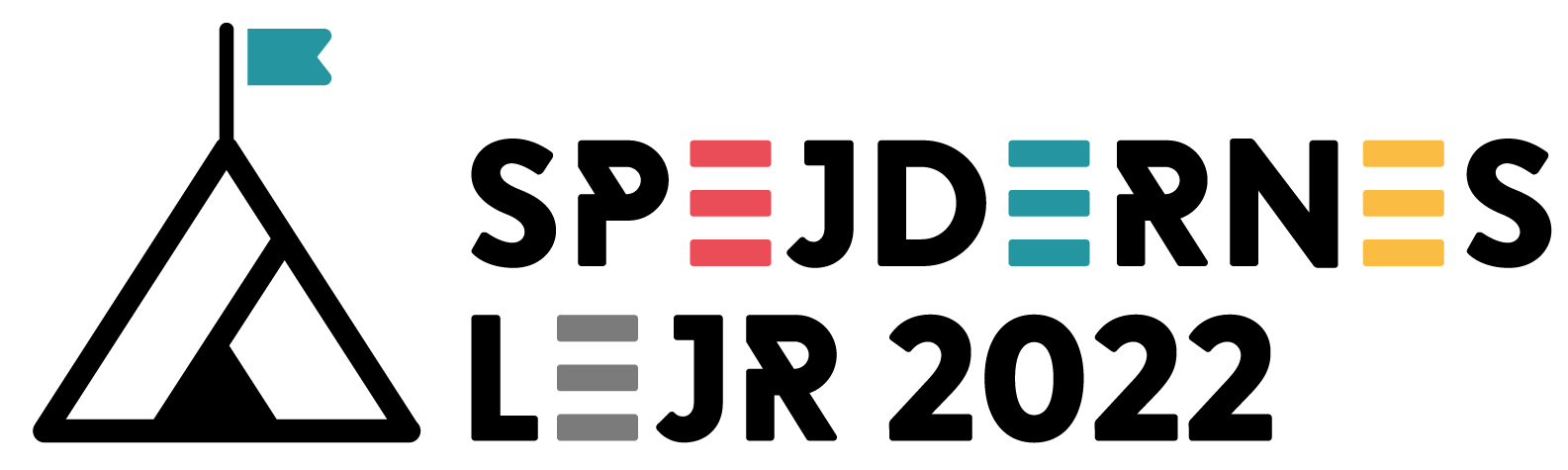 Kære Mikro- og minispejder hos HammeluglerneDu inviteres til at deltage på sommerlejr, som i år er                      Spejdernes Lejr 2022. Spejdernes Lejr er Nordens største spejderlejr med 40.000 danske og internationale spejdere og endnu flere gæster. Lejren arrangeres af de fem danske spejderkorps i foreningen Spejderne. Lejren afholdes hver 5. år og denne gang i naturskønne omgivelser i Hedeland Naturpark nær Roskilde.Hvornår er det? Vi skal afsted fra Hammel mandag den 25. juli 2022.Vi er hjemme igen onsdag den 27. juli 2022.Hvad skal du lave på lejren? Du skal bo på den bedste lejrplads sammen med resten af Hammeluglerne. Du skal på fede og spændende aktiviteter sammen med dine kammerater. Du skal opleve sammenhold og fællesskab, og du får masser af muligheder for nye venskaber, alt sammen imens du udforsker den store lejr.Det bliver supersjovt.Vi håber du vil med!Spejderhilsen
Alle lederne hos Hammeluglerne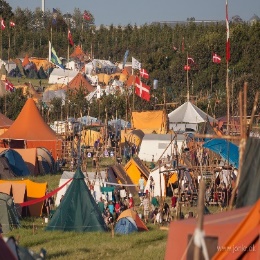 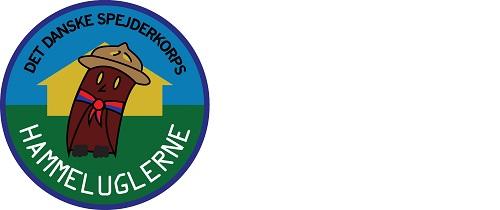 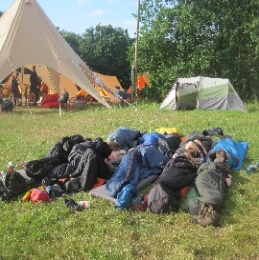 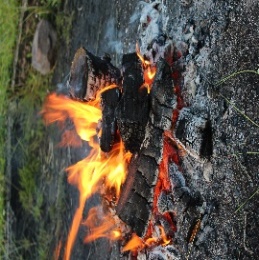 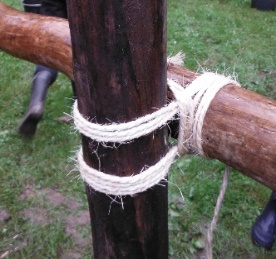 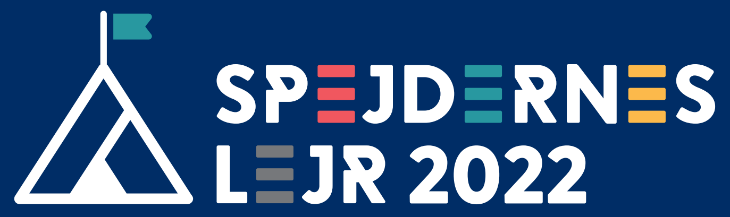 